Cam İşçisiYalnız DeğildirTurkish glassworkers, you are not alone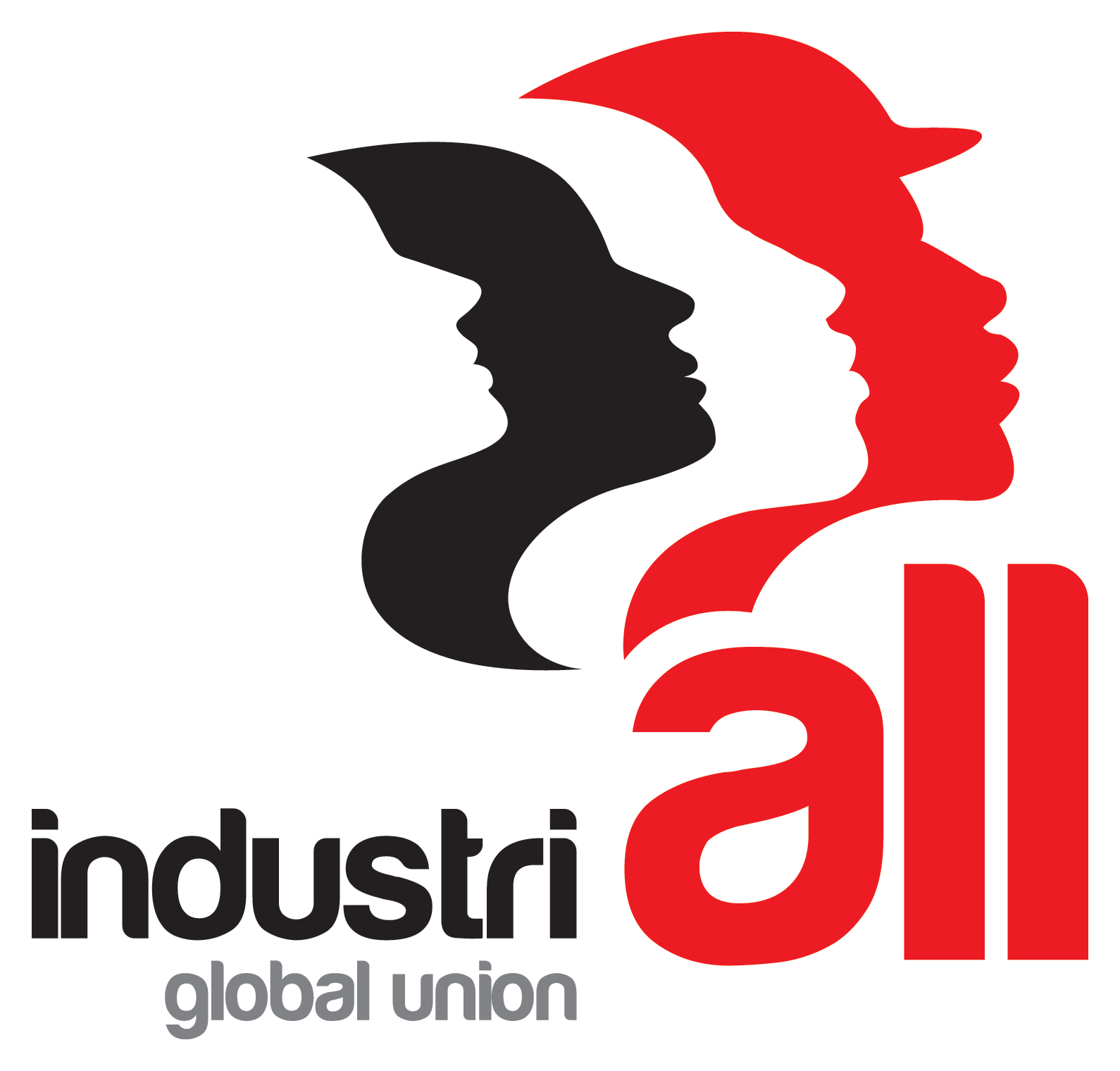 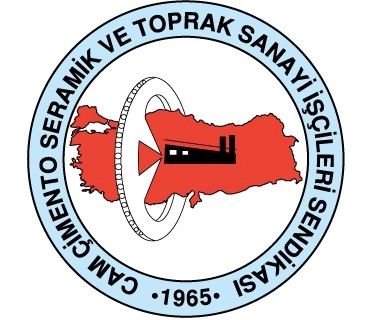 